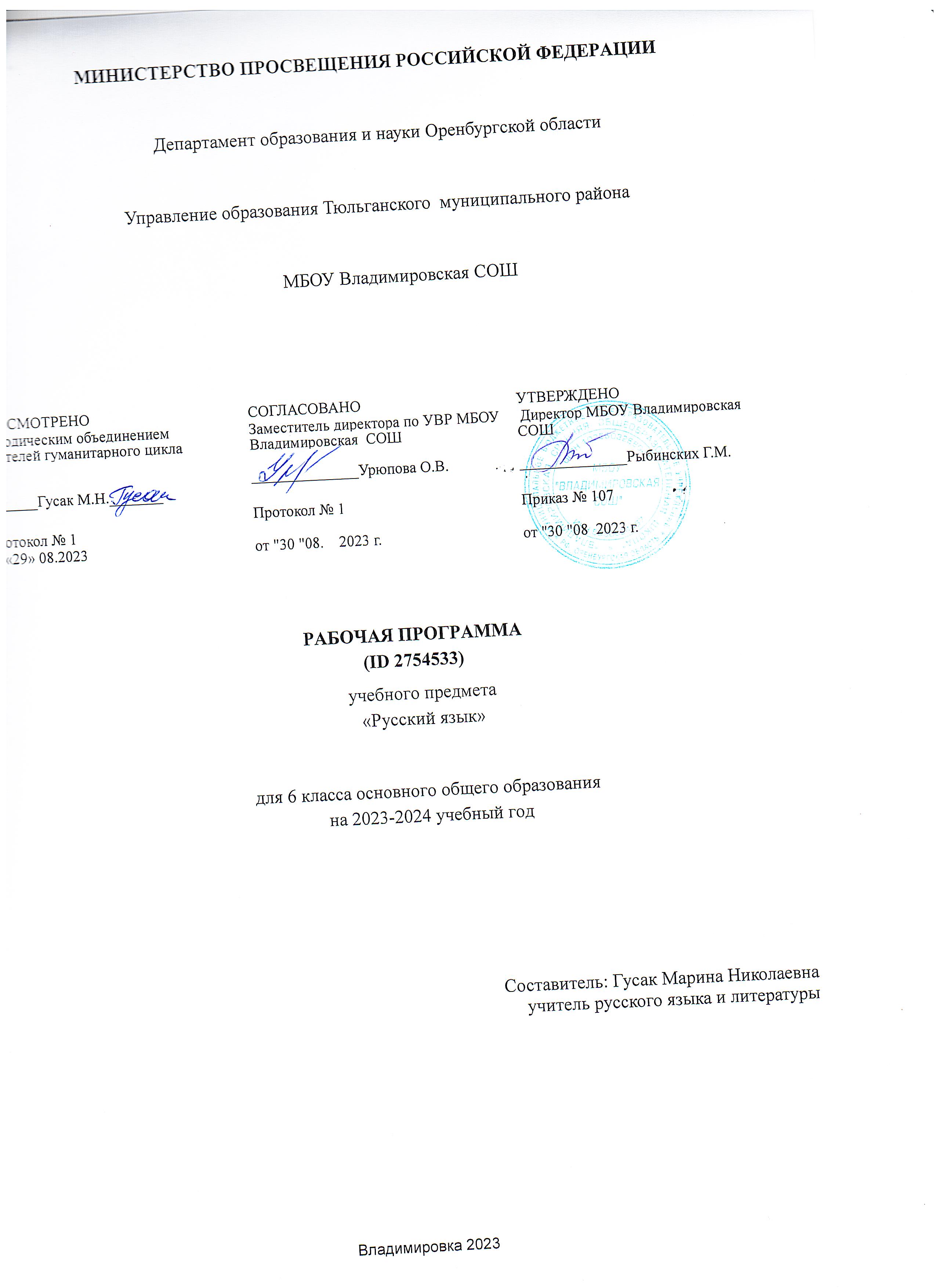 МИНИСТЕРСТВО ПРОСВЕЩЕНИЯ РОССИЙСКОЙ ФЕДЕРАЦИИДепартамент образования и науки Оренбургской областиУправление образования Тюльганского  муниципального районаМБОУ Владимировская СОШРАБОЧАЯ ПРОГРАММА(ID 2754533)учебного предмета«Русский язык»для 6 класса основного общего образованияна 2023-2024 учебный годСоставитель: Гусак Марина Николаевнаучитель русского языка и литературыВладимировка 2023Рабочая программа по русскому языку на уровне основного общего образования подготовлена на основе Федерального государственного образовательного стандарта основного общего образования (Приказ Минпросвещения России от 31 05 2021 г № 287, зарегистрирован Министерством юстиции Российской Федерации 05 07 2021 г , рег номер — 64101) (далее — ФГОС ООО), Концепции преподавания русского языка и литературы в Российской Федерации (утверждена распоряжением Правительства Российской Федерации от 9 апреля 2016 г № 637-р), Примерной программы воспитания, с учётом распределённых по классам проверяемых требований к результатам освоения Основной образовательной программы основного общего образования.ПОЯСНИТЕЛЬНАЯ ЗАПИСКАЛичностные  и   метапредметные   результаты   представлены с учётом особенностей преподавания русского языка в основной общеобразовательной школе с учётом методических традиций построения школьного  курса   русского   языка,   реализованных в большей части входящих в Федеральный перечень УМК по русскому языку. ОБЩАЯ ХАРАКТЕРИСТИКА УЧЕБНОГО ПРЕДМЕТА «РУССКИЙ ЯЗЫК» Русский язык — государственный язык Российской Федерации, язык межнационального общения народов России, национальный язык русского народа. Как государственный язык и язык 
межнационального общения русский язык является средством коммуникации всех народов 
Российской Федерации, основой их социально-экономической, культурной и духовной консолидации. Высокая функциональная значимость русского языка и выполнение им функций государственного языка и языка межнационального общения важны для каждого жителя России, независимо от места его проживания и этнической принадлежности Знание русского языка и владение им в разных формах его существования и функциональных разновидностях, понимание его стилистических особенностей и выразительных возможностей, умение правильно и эффективно использовать русский язык в различных сферах и ситуациях общения определяют успешность социализации личности и 
возможности её самореализации в различных жизненно важных для человека областях. Русский язык, выполняя свои базовые функции общения и выражения мысли, обеспечивает межличностное и социальное взаимодействие людей, участвует в формировании сознания, самосознания и мировоззрения личности, является важнейшим средством хранения и передачи информации, культурных традиций, истории русского и других народов России. Обучение русскому языку в школе направлено на совершенствование нравственной и коммуникативной культуры ученика, развитие его интеллектуальных и творческих способностей, мышления, памяти и воображения, навыков самостоятельной учебной деятельности, 
самообразования. Содержание обучения русскому языку ориентировано также на развитие функциональной грамотности как интегративного умения человека читать, понимать тексты, использовать 
информацию текстов разных форматов, оценивать её, размышлять о ней, чтобы достигать своих целей, расширять свои знания и возможности, участвовать в социальной жизни Речевая и текстовая деятельность является системообразующей доминантой школьного курса русского языка 
Соответствующие умения и навыки представлены в перечне метапредметных и предметных результатов обучения, в содержании обучения (разделы «Язык и речь», «Текст», «Функциональные разновидности языка»).ЦЕЛИ ИЗУЧЕНИЯ УЧЕБНОГО ПРЕДМЕТА «РУССКИЙ ЯЗЫК»Целями изучения русского языка по программам основного общего образования являются:	 осознание и проявление общероссийской гражданственности, патриотизма, уважения к русскому языку как государственному языку Российской Федерации и языку межнационального общения; проявление сознательного отношения к языку как к общероссийской ценности, форме выражения и хранения духовного богатства русского и других народов России, как к средству общения и 
получения знаний в разных сферах ​человеческой деятельности; проявление уважения к 
общероссийской и русской культуре, к культуре и языкам всех народов Российской Федерации;	 овладение русским языком как инструментом личностного развития, инструментом формирования социальных взаимоотношений, инструментом преобразования мира;
	 овладение знаниями о русском языке, его устройстве и закономерностях функционирования, о стилистических ресурсах русского языка; практическое овладение нормами русского литературного языка и речевого этикета; обогащение активного и потенциального словарного запаса и 
использование в собственной речевой практике разнообразных грамматических средств; 
совершенствование орфографической и пунктуационной грамотности; воспитание стремления к речевому самосовершенствованию;
	 совершенствование речевой деятельности, коммуникативных умений, обеспечивающих 
эффективное взаимодействие с окружающими людьми в ситуациях формального и неформального межличностного и межкультурного общения; овладение русским языком как средством получения различной информации, в том числе знаний по разным учебным предметам;
	 совершенствование мыслительной деятельности, развитие универсальных интеллектуальных умений сравнения, анализа, синтеза, абстрагирования, обобщения, классификации, установления определённых закономерностей и правил, конкретизации и т. п. в процессе изучения русского языка;	 развитие функциональной грамотности: умений осуществлять информационный поиск, извлекать и преобразовывать необходимую информацию, интерпретировать, понимать и использовать тексты разных форматов (сплошной, несплошной текст, инфографика и др.); освоение стратегий и тактик информационно-смысловой переработки текста, овладение способами понимания текста, его назначения, общего смысла, коммуникативного намерения автора; логической структуры, роли языковых средств.МЕСТО УЧЕБНОГО ПРЕДМЕТА «РУССКИЙ ЯЗЫК» В УЧЕБНОМ ПЛАНЕВ соответствии с Федеральным государственным образовательным стандартом основного общего образования учебный предмет «Русский язык» входит в  предметную  область  «Русский язык и литература» и является обязательным для  изучения.Содержание учебного предмета «Русский язык», представленное в рабочей программе, соответствует ФГОС ООО, Примерной основной образовательной программе основного общего образования.Учебным планом на изучение русского языка в 6 классе отводится  - 204 ч (6 ч в неделю).СОДЕРЖАНИЕ УЧЕБНОГО ПРЕДМЕТА Общие сведения о языке 
Русский язык — государственный язык Российской Федерации и язык межнационального общения. Понятие о литературном языке.	Язык и речь 
	Монолог-описание, монолог-повествование, монолог-рассуждение; сообщение на лингвистическую тему.Виды диалога: побуждение к действию, обмен мнениями.	Текст 
	Смысловой анализ текста: его композиционных особенностей, микротем и абзацев, способов и средств связи предложений в тексте; использование языковых средств выразительности (в рамках изученного).	Информационная переработка текста. План текста (простой, сложный; назывной, вопросный); главная и второстепенная ​информация текста; пересказ текста.Описание как тип речи.Описание внешности человека.Описание помещения.Описание природы.Описание местности.Описание действий.	Функциональные разновидности языка 
	Официально-деловой стиль. Заявление. Расписка. Научный стиль. Словарная статья. Научное сообщение.	СИСТЕМА ЯЗЫКА 
	Лексикология. Культура речи 
	Лексика русского языка с точки зрения её происхождения: исконно русские и заимствованные слова.	Лексика русского языка с точки зрения принадлежности к активному и пассивному запасу: неологизмы, устаревшие слова (историзмы и архаизмы).Лексика русского языка с точки зрения сферы употребления: общеупотребительная лексика и лексика ограниченного употребления (диалектизмы, термины, профессионализмы, жарго​низмы).Стилистические пласты лексики: стилистически нейтральная, высокая и сниженная лексика. Лексический анализ слов.Фразеологизмы. Их признаки и значение.Употребление лексических средств в соответствии с ситуацией общения.	Оценка своей и чужой речи с точки зрения точного, уместного и выразительного словоупотребления.Эпитеты, метафоры, олицетворения.Лексические словари.Словообразование. Культура речи. Орфография 
Формообразующие и словообразующие морфемы.Производящая основа.	Основные способы образования слов в русском языке (приставочный, суффиксальный, приставочно-суффиксальный, бессуффиксный, сложение, переход из одной части речи в другую).Морфемный и словообразовательный анализ слов.Правописание сложных и сложносокращённых слов.Нормы правописания корня -кас- — -кос- с чередованием а // о, гласных в приставках пре- и при-.Морфология. Культура речи. ОрфографияИмя существительное 
Особенности словообразования.Нормы произношения имён существительных, нормы постановки ударения (в рамках изученного). Нормы словоизменения имён существительных.Нормы слитного и дефисного написания пол- и полу- со словами.Имя прилагательное 
Качественные, относительные и притяжательные имена прилагательные.Степени сравнения качественных имён прилагательных.Словообразование имён прилагательных.Морфологический анализ имён прилагательных.Правописание н и нн в именах прилагательных.Правописание суффиксов -к- и -ск- имён прилагательных.Правописание сложных имён прилагательных.Нормы произношения имён прилагательных, нормы ударения (в рамках изученного).	Имя числительное 
	Общее грамматическое значение имени числительного. Синтаксические функции имён числительных.	Разряды имён числительных по значению: количественные (целые, дробные, собирательные), порядковые числительные.Разряды имён числительных по строению: простые, сложные, составные числительные.Словообразование имён числительных.Склонение количественных и порядковых имён числительных.Правильное образование форм имён числительных.Правильное употребление собирательных имён числительных.Употребление имён числительных в научных текстах, деловой речи.Морфологический анализ имён числительных.Нормы правописания имён числительных: написание ь в именах числительных; написание двойных согласных; слитное, раздельное, дефисное написание числительных; нормы правописания окончаний числительных.Местоимение 
Общее грамматическое значение местоимения. Синтаксические функции местоимений.	Разряды местоимений: личные, возвратное, вопросительные, относительные, указательные, притяжательные, неопределённые, отрицательные, определительные.Склонение местоимений.Словообразование местоимений.Роль местоимений в речи. Употребление местоимений в соответствии с требованиями русского речевого этикета, в том числе местоимения 3-го лица в соответствии со смыслом предшествующего текста (устранение двусмысленности, неточности); притяжательные и указательные местоимения как средства связи предложений в тексте.Морфологический анализ местоимений.Нормы правописания местоимений: правописание место​имений с не и ни; слитное, раздельное идефисное написание местоимений.Глагол 
Переходные и непереходные глаголы.Разноспрягаемые глаголы.Безличные глаголы. Использование личных глаголов в безличном значении.Изъявительное, условное и повелительное наклонения глагола.Нормы ударения в глагольных формах (в рамках изученного).Нормы словоизменения глаголов.Видо-временная соотнесённость глагольных форм в тексте.Морфологический анализ глаголов.Использование ь как показателя грамматической формы в повелительном наклонении глагола.ПЛАНИРУЕМЫЕ ОБРАЗОВАТЕЛЬНЫЕ РЕЗУЛЬТАТЫЛИЧНОСТНЫЕ РЕЗУЛЬТАТЫЛичностные результаты освоения Примерной рабочей программы по русскому языку основного общего образования достигаются в единстве учебной и воспитательной деятельности в соответствии с традиционными российскими социокультурными и духовно-нравственными ценностями, принятыми в обществе правилами и нормами поведения и способствуют процессам самопознания, 
самовоспитания и саморазвития, формирования внутренней позиции личности.	Личностные результаты освоения Примерной рабочей программы по русскому языку для основного общего образования должны отражать готовность обучающихся руководствоваться системой позитивных ценностных ориентаций и расширение опыта деятельности на её основе и в процессе реализации основных направлений воспитательной деятельности, в том числе в части: 
	Гражданского воспитания: 
	готовность к выполнению обязанностей гражданина и реализации его прав, уважение прав, свобод и законных интересов других людей; активное участие в жизни семьи, образовательной организации, местного сообщества, родного края, страны, в том числе в сопоставлении с ситуациями, отражёнными в литературных произведениях, написанных на русском языке; неприятие любых форм экстремизма, дискриминации; понимание роли различных социальных институтов в жизни человека; 
представление об основных правах, свободах и обязанностях гражданина, социальных нормах и правилах межличностных отношений в поликультурном и многоконфессиональном обществе, формируемое в том числе на основе примеров из литературных произведений, написанных на русском языке; готовность к разнообразной совместной деятельности, стремление 
к взаимопониманию и взаимопомощи; активное участие в школьном самоуправлении; готовность к участию в гуманитарной деятельности (помощь людям, нуждающимся в ней; волонтёрство).	Патриотического воспитания: 
	осознание российской гражданской идентичности в поликультурном и многоконфессиональном обществе, понимание роли русского языка как государственного языка Российской Федерации и языка межнационального общения народов России; проявление интереса к познанию русского языка, к истории и культуре Российской Федерации, культуре своего края, народов России в контексте учебного предмета «Русский язык»; ценностное отношение к русскому языку, к достижениям своей Родины — России, к науке, искусству, боевым подвигам и трудовым достижениям народа, в том числе отражённым в художественных произведениях; уважение к символам России, государственным праздникам, историческому и природному наследию и памятникам, традициям разных народов, проживающих в родной стране.	Духовно-нравственного воспитания: 
	ориентация на моральные ценности и нормы в ситуациях нравственного выбора; готовность оценивать своё поведение, в том числе речевое, и поступки, а также поведение и поступки других людей с позиции нравственных и правовых нормс учётом осознания последствий поступков; активное неприятие асоциальных поступков; свобода и ответственностьличности в условиях индивидуального и общественного пространства.	Эстетического воспитания: 
	восприимчивость к разным видам искусства, традициям и творчеству своего и других народов; понимание эмоционального воздействия искусства; осознание важности художественной культуры как средства коммуникации и самовыражения; осознание важности русского языка как средства коммуникации и самовыражения; понимание ценности отечественного и мирового искусства, роли этнических культурных традиций и народного творчества; стремление к самовыражению в разныхвидах искусства.	Физического воспитания, формирования культуры здоровья и эмоционального благополучия: 	осознание ценности жизни с опорой на собственный жизненный и читательский опыт; 
ответственное отношение к своему здоровью и установка на здоровый образ жизни (здоровое питание, соблюдение гигиенических правил, сбалансированный режим занятий и отдыха, регулярная физическая активность); осознание последствий и неприятие вредных привычек (употреб​ление алкоголя, наркотиков, курение) и иных форм вреда для физического и психического здоровья; соблюдение правил безопасности, в том числе навыки безопасного поведения в интернет-среде в процессе школьного языкового образования; способность адаптироваться к стрессовым ситуациям и меняющимся социальным, информационным и природным условиям, в том числе осмысляя 
собственный опыт и выстраивая дальнейшие цели; 
	умение принимать себя и других, не осуждая; 
	умение осознавать своё эмоциональное состояние и эмоциональное состояние других, использовать адекватные языковые средства для выражения своего состояния, в том числе опираясь на примеры из литературных произведений, написанных на русском языке; сформированность навыков рефлексии, признание своего права на ошибку и такого же права другого человека.	Трудового воспитания: 
	установка на активное участие в решении практических задач (в рамках семьи, школы, города, края) технологической и социальной направленности, способность инициировать, планировать и 
самостоятельно выполнять такого рода деятельность; 
	интерес к практическому изучению профессий и труда ​раз​личного рода, в том числе на основе применения изучае​мого предметного знания и ознакомления с деятельностью филологов, 
журналистов, писателей; уважение к труду и результатам трудовой деятельности; осознанный выбор и построение индивидуальной траектории образования и жизненных планов с учётом личных и общественных интересов и потребностей; умение рассказать о своих планах на будущее.	Экологического воспитания: 
	ориентация на применение знаний из области социальных и естественных наук для решения задач в области окружающей среды, планирования поступков и оценки их возможных последствий для окружающей среды; умение точно, логично выражать свою точку зрения на экологические проблемы; 	повышение уровня экологической культуры, осознание глобального характера экологических проблем и путей их решения; активное неприятие действий, приносящих вред окружающей среде, в том числе сформированное при знакомстве с литературными произведениями, поднимающими экологические проблемы; активное неприятие действий, приносящих вред окружающей среде; осознание своей роли как гражданина и потребителя в условиях взаимосвязи природной, 
технологической и социальной сред; готовность к участию в практической деятельности 
экологической направленности.	Ценности научного познания: 
	ориентация в деятельности на современную систему научных представлений об основных закономерностях развития чело​века, природы и общества, взаимосвязях человека с природной и социальной средой; закономерностях развития языка; овладение языковой и читательской культурой, навыками ​чтения как средства познания мира; овладение основными навыками исследовательской деятельности с учётом специфики школьного языкового образования; установка на осмысление опыта, наблюдений, поступков и стремление совершенствовать пути достижения индивидуального и коллективного благо​получия.Адаптации обучающегося к изменяющимся условиям социальной и природной среды: освоение обучающимися социального опыта, основных социальных ролей, норм и правилобщественного поведения, форм социальной жизни в группах и сообществах, включая семью, группы, сформированные по профессиональной деятельности, а также в рамках социального взаимодействия с людьми из другой культурной среды; 
	потребность во взаимодействии в условиях неопределённости, открытость опыту и знаниям других; потребность в действии в условиях неопределённости, в повышении уровня своей компетентности через практическую деятельность, в том числе умение учиться у других людей, получать в совместной деятельности новые знания, навыки и компетенции из опыта других; необходимость в формировании новых знаний, умений связывать образы, формулировать идеи, понятия, гипотезы об объектах и явлениях, в том числе ранее неизвестных, осознание дефицита собственных знаний и компетенций, планирование своего развития; умение оперировать основными понятиями, терминами и 
представлениями в области концепции устойчивого развития, анализировать и выявлять взаимосвязь природы, общества и экономики, оценивать свои действия с учётом влияния на окружающую среду, достижения целей и преодоления вызовов, возможных глобальных последствий; 
	способность осознавать стрессовую ситуацию, оценивать происходящие изменения и их 
последствия, опираясь на жизненный, речевой и читательский опыт; воспринимать стрессовую ситуацию как вызов, требующий контрмер; оценивать ситуацию стресса, корректировать 
принимаемые решения и действия; формулировать и оценивать риски и последствия, формировать опыт, уметь находить позитивное в сложившейся ситуации; быть готовым действовать в отсутствие гарантий успеха.МЕТАПРЕДМЕТНЫЕ РЕЗУЛЬТАТЫ	1. Овладение универсальными учебными познавательными действиями 
	Базовые логические действия: 
	выявлять и характеризовать существенные признаки языковых единиц, языковых явлений и процессов; 
	устанавливать существенный признак классификации языковых единиц (явлений), основания для обобщения и сравнения, критерии проводимого анализа; классифицировать языковые единицы по существенному признаку; 
	выявлять закономерности и противоречия в рассматриваемых фактах, данных и наблюдениях; предлагать критерии для выявления закономерностей и противоречий; 
	выявлять дефицит информации текста, необходимой для решения поставленной учебной задачи; 	выявлять причинно-следственные связи при изучении языковых процессов; делать выводы с использованием дедуктивных и индуктивных умозаключений, умозаключений по аналогии, формулировать гипотезы о взаимосвязях; 
	самостоятельно выбирать способ решения учебной задачи при работе с разными типами текстов, разными единицами языка, сравнивая варианты решения и выбирая оптималь​ный вариант с учётом самостоятельно выделенных критериев.	Базовые исследовательские действия: 
	использовать вопросы как исследовательский инструмент познания в языковом образовании; 	формулировать вопросы, фиксирующие несоответствие между реальным и желательным 
состоянием ситуации, и самостоятельно устанавливать искомое и данное; 
	формировать гипотезу об истинности собственных суждений и суждений других, аргументировать свою позицию, мнение; 
	составлять алгоритм действий и использовать его для решения учебных задач; 
	проводить по самостоятельно составленному плану небольшое исследование по установлению особенностей языковых единиц, процессов, причинно-следственных связей и зависимостей объектов между собой;	оценивать на применимость и достоверность информацию, полученную в ходе лингвистического исследования (эксперимента); 
	самостоятельно формулировать обобщения и выводы по результатам проведённого наблюдения, исследования; владеть инструментами оценки достоверности полученных выводов и обобщений; 	прогнозировать возможное дальнейшее развитие процессов, событий и их последствия в аналогичных или сходных ситуациях, а также выдвигать предположения об их развитии в новых условиях и контекстах.	Работа с информацией: 
	применять различные методы, инструменты и запросы при поиске и отборе информации с учётом предложенной учебной задачи и заданных критериев; 
	выбирать, анализировать, интерпретировать, обобщать и систематизировать информацию, представленную в текстах, таб​лицах, схемах; 
	использовать различные виды аудирования и чтения для оценки текста с точки зрения 
достоверности и применимости содержащейся в нём информации и усвоения необходимой 
информации с целью решения учебных задач; 
	использовать смысловое чтение для извлечения, обобщения и систематизации информации из одного или нескольких источников с учётом поставленных целей; 
	находить сходные аргументы (подтверждающие или опровергающие одну и ту же идею, версию) в различных информационных источниках; 
	самостоятельно выбирать оптимальную форму представления информации (текст, презентация, таблица, схема) и иллюстрировать решаемые задачи несложными схемами, диаграммами, иной графикой и их комбинациями в зависимости от коммуникативной установки; 
	оценивать надёжность информации по критериям, пред​ложенным учителем или сформулированным самостоятельно; 
	эффективно запоминать и систематизировать информацию.	2. Овладение универсальными учебными коммуникативными действиями 
	Общение: 
	воспринимать и формулировать суждения, выражать эмоции в соответствии с условиями и целями общения; выражать себя (свою точку зрения) в диалогах и дискуссиях, в устной монологической речи и в письменных текстах; 
	распознавать невербальные средства общения, понимать значение социальных знаков; 
	знать и распознавать предпосылки конфликтных ситуаций и смягчать конфликты, вести 
переговоры; 
	понимать намерения других, проявлять уважительное отношение к собеседнику и в корректной форме формулировать свои возражения; 
	в ходе диалога/дискуссии задавать вопросы по существу обсуждаемой темы и высказывать идеи, нацеленные на решение задачи и поддержание благожелательности общения; 
	сопоставлять свои суждения с суждениями других участников диалога, обнаруживать различие и сходство позиций; 
	публично представлять результаты проведённого языкового анализа, выполненного 
лингвистического эксперимента, исследования, проекта; 
	самостоятельно выбирать формат выступления с учётом цели презентации и особенностей аудитории и в соответствии с ним составлять устные и письменные тексты с использованием иллюстративного материала.Совместная деятельность: 
понимать и использовать преимущества командной и ин​дивидуальной работы при решенииконкретной проблемы, ​обосновывать необходимость применения групповых форм ​взаимодействия при решении поставленной задачи; 
	принимать цель совместной деятельности, коллективно строить действия по её достижению: распределять роли, договариваться, обсуждать процесс и результат совмест​ной работы; уметь обобщать мнения нескольких людей, проявлять готовность руководить, выполнять поручения, подчиняться; 
	планировать организацию совместной работы, определять свою роль (с учётом предпочтений и возможностей всех участников взаимодействия), распределять задачи между членами команды, участвовать в групповых формах работы (обсуждения, обмен мнениями, «мозговой штурм» и иные); 	выполнять свою часть работы, достигать качественный результат по своему направлению и координировать свои действия с действиями других членов команды; 
	оценивать качество своего вклада в общий продукт по критериям, самостоятельно 
сформулированным участниками взаимодействия; сравнивать результаты с исходной задачей и вклад каждого члена команды в достижение результатов, разделять сферу ответственности и проявлять готовность к представлению отчёта перед группой.	3. Овладение универсальными учебными регулятивными действиями 
	Самоорганизация: 
	выявлять проблемы для решения в учебных и жизненных ситуациях; 
	ориентироваться в различных подходах к принятию решений (индивидуальное, принятие решения в группе, принятие решения группой); 
	самостоятельно составлять алгоритм решения задачи (или его часть), выбирать способ решения учебной задачи с учётом имеющихся ресурсов и собственных возможностей, аргументировать предлагаемые варианты решений; 
	самостоятельно составлять план действий, вносить необходимые коррективы в ходе его реализации; 	делать выбор и брать ответственность за решение.	Самоконтроль: 
	владеть разными способами самоконтроля (в том числе речевого), самомотивации и рефлексии; 	давать адекватную оценку учебной ситуации и предлагать план её изменения; 
	предвидеть трудности, которые могут возникнуть при решении учебной задачи, и адаптировать решение к меняющимся обстоятельствам; 
	объяснять причины достижения (недостижения) результата дея​тельности; понимать причины коммуникативных неудач и уметь предупреждать их, давать оценку приобретённому речевому опыту и корректировать собственную речь с учётом целей и условий общения; оценивать соответствие результата цели и условиям общения.	Эмоциональный интеллект: 
	развивать способность управлять собственными эмоциями и эмоциями других; 
	выявлять и анализировать причины эмоций; понимать мотивы и намерения другого человека, анализируя речевую ситуацию; регулировать способ выражения собственных эмоций.Принятие себя и других: 
осознанно относиться к другому человеку и его мнению; признавать своё и чужое право на ошибку; 
принимать себя и других, не осуждая; 
проявлять открытость; 
осознавать невозможность контролировать всё вокруг.ПРЕДМЕТНЫЕ РЕЗУЛЬТАТЫ	Общие сведения о языке 
	Характеризовать функции русского языка как государственного языка Российской Федерации и языка межнационального общения, приводить примеры использования русского языка как государственного языка Российской Федерации и как языка межнационального общения (в рамках изученного).Иметь представление о русском литературном языке.	Язык и речь 
	Создавать устные монологические высказывания объёмом не менее 6 предложений на основе жизненных наблюдений, чтения научно-учебной, художественной и научно-популярной литературы (монолог-описание, монолог-повествование, монолог-рассуждение); выступать с сообщением на лингвистическую тему.Участвовать в диалоге (побуждение к действию, обмен мнениями) объёмом не менее 4 реплик.	Владеть различными видами аудирования: выборочным, ознакомительным, детальным — научно-учебных и художественных текстов различных функционально-смысловых типов речи.Владеть различными видами чтения: просмотровым, ознакомительным, изучающим, поисковым. Устно пересказывать прочитанный или прослушанный текст объёмом не менее 110 слов.Понимать содержание прослушанных и прочитанных научно-учебных и художественных текстов различных функционально-смысловых типов речи объёмом не менее 180 слов: устно и письменно формулировать тему и главную мысль текста, вопросы по содержанию текста и отвечать на них; подробно и сжато передавать в устной и письменной форме содержание прочитанных научно-учебных и художественных текстов различных функционально-смысловых типов речи (для подробного изложения объём исходного текста должен составлять не менее 160 слов; для сжатого изложения — не менее 165 слов).Осуществлять выбор лексических средств в соответствии с речевой ситуацией; пользоваться словарями иностранных слов, устаревших слов; оценивать свою и чужую речь с точки зрения точного, уместного и выразительного словоупотребления; использовать толковые словари.Соблюдать в устной речи и на письме нормы современного русского литературного языка, в том числе во время списывания текста объёмом 100—110 слов; словарного диктанта объёмом 20—25 слов; диктанта на основе связного текста объёмом 100—110 слов, составленного с учётом ранее изученных правил правописания (в том числе содержащего изученные в течение второго года обучения орфограммы, пунктограммы и слова с непроверяемыми написаниями); соблюдать в устной речи и на письме правила речевого этикета.	Текст 
	Анализировать текст с точки зрения его соответствия основным признакам; с точки зрения его принадлежности к функ​ционально-смысловому типу речи.Характеризовать тексты различных функционально-смысловых типов речи; характеризовать особенности описания как типа речи (описание внешности человека, помещения, природы, местности, действий).	Выявлять средства связи предложений в тексте, в том числе притяжательные и указательные местоимения, видо-временную соотнесённость глагольных форм.Применять знания о функционально-смысловых типах речи при выполнении анализа различных видов и в речевой практике; использовать знание основных признаков текста в практике создания собственного текста.	Проводить смысловой анализ текста, его композиционных особенностей, определять количество микротем и абзацев.Создавать тексты различных функционально-смысловых типов речи (повествование, описаниевнешности человека, помещения, природы, местности, действий) с опорой на жизненный и читательский опыт; произведение искусства (в том числе сочинения-миниатюры объёмом 5 и более предложений; классные сочинения объёмом не менее 100 слов с учётом функциональной 
разновидности и жанра сочинения, характера темы).	Владеть умениями информационной переработки текста: составлять план прочитанного текста (простой, сложный; назывной, вопросный) с целью дальнейшего воспроизведения содержания текста в устной и письменной форме; выделять главную и второстепенную информацию в прослушанном и прочитанном тексте; извлекать информацию из различных источников, в том числе из 
лингвистических словарей и справочной литературы, и использовать её в учебной деятельности. 	Представлять сообщение на заданную тему в виде презентации.	Представлять содержание прослушанного или прочитанного научно-учебного текста в виде таблицы, схемы; представлять содержание таблицы, схемы в виде текста.	Редактировать собственные тексты с опорой на знание норм современного русского литературного языка.	Функциональные разновидности языка 
	Характеризовать особенности официально-делового стиля речи, научного стиля речи; перечислять требования к составлению словарной статьи и научного сообщения; анализировать тексты разных функциональных разновидностей языка и жанров (рассказ; заявление, расписка; словарная статья, научное сообщение).	Применять знания об официально-деловом и научном стиле при выполнении языкового анализа различных видов и в речевой практике.	СИСТЕМА ЯЗЫКА 
	Лексикология. Культура речи 
	Различать слова с точки зрения их происхождения: исконно русские и заимствованные слова; различать слова с точки зрения их принадлежности к активному или пассивному запасу: неологизмы, устаревшие слова (историзмы и архаизмы); различать слова с точки зрения сферы их употребления: общеупотребительные слова и слова ограниченной сферы употребления (диалектизмы, термины, профессионализмы, жаргонизмы); определять стилистическую окраску слова.Распознавать эпитеты, метафоры, олицетворения; понимать их основное коммуникативное назначение в художественном тексте и использовать в речи с целью повышения её богатства и выразительности.	Распознавать в тексте фразеологизмы, уметь определять их значения; характеризовать ситуацию употреб​ления фра​зеологизма.Осуществлять выбор лексических средств в соответствии с речевой ситуацией; пользоваться словарями иностранных слов, устаревших слов; оценивать свою и чужую речь с точки зрения точного, уместного и выразительного словоупотребления; использовать толковые словари.	Словообразование. Культура речи. Орфография 
	Распознавать формообразующие и словообразующие морфемы в слове; выделять производящую основу.Определять способы словообразования (приставочный, суффиксальный, приставочно-суффиксальный, бессуффиксный, сложение, переход из одной части речи в другую); проводить морфемный и словообразовательный анализ слов; применять знания по морфемике и 
словообразованию при выполнении языкового анализа различных видов.Соблюдать нормы словообразования имён прилагательных.	Распознавать изученные орфограммы; проводить орфографический анализ слов; применять знания по орфографии в практике правописания.	Соблюдать нормы правописания сложных и сложносокращённых слов; нормы правописания корня-кас- — -кос- с чередованием а // о, гласных в приставках пре- и при-.Морфология. Культура речи. Орфография 
Характеризовать особенности словообразования имён существительных.Соблюдать нормы слитного и дефисного написания пол- и полу- со словами.	Соблюдать нормы произношения, постановки ударения (в рамках изученного), словоизменения имён существительных.	Различать качественные, относительные и притяжательные имена прилагательные, степени сравнения качественных имён прилагательных.Соблюдать нормы словообразования имён прилагательных; нормы произношения имён 
прилагательных, нормы ударения (в рамках изученного); соблюдать нормы правописания н и нн в именах прилагательных, суффиксов -к- и -ск- имён прилагательных, сложных имён прилагательных.	Распознавать числительные; определять общее грамматическое значение имени числительного; различать разряды имён числительных по значению, по строению.Уметь склонять числительные и характеризовать особенности склонения, словообразования и синтаксических функций числительных; характеризовать роль имён числительных в речи, особенности употребления в научных текстах, деловой речи.Правильно употреблять собирательные имена числительные; соблюдать нормы правописания имён числительных, в том числе написание ь в именах числительных; написание двойных согласных; слитное, раздельное, дефисное написание числительных; нормы правописания окончаний 
числительных.Распознавать местоимения; определять общее грамматическое значение; различать разряды местоимений; уметь склонять местоимения; характеризовать особенности их склонения, словообразования, синтаксических функций, роли в речи.Правильно употреблять местоимения в соответствии с требованиями русского речевого этикета, в том числе местоимения 3-го лица в соответствии со смыслом предшествующего текста (устранение двусмысленности, неточности); соблюдать нормы правописания местоимений с не и ни, слитного, раздельного и дефисного написания местоимений.	Распознавать переходные и непереходные глаголы; разноспрягаемые глаголы; определять наклонение глагола, значение глаголов в изъявительном, условном и повелительном наклонении; различать безличные и личные глаголы; использовать личные глаголы в безличном значении. 	Соблюдать нормы правописания ь в формах глагола повелительного наклонения.Проводить морфологический анализ имён прилагательных, имён числительных, местоимений, глаголов; применять знания по морфологии при выполнении языкового анализа различных видов и в речевой практике.	Проводить фонетический анализ слов; использовать знания по фонетике и графике в практике произношения и правописания слов.	Распознавать изученные орфограммы; проводить орфографический анализ слов; применять знания по орфографии в практике правописания.Проводить синтаксический анализ словосочетаний, синтаксический и пунктуационный анализ предложений (в рамках изученного); применять знания по синтаксису и пунктуации при выполнении языкового анализа различных видов и в речевой практике.ТЕМАТИЧЕСКОЕ ПЛАНИРОВАНИЕ ПОУРОЧНОЕ ПЛАНИРОВАНИЕ УЧЕБНО-МЕТОДИЧЕСКОЕ ОБЕСПЕЧЕНИЕ ОБРАЗОВАТЕЛЬНОГО ПРОЦЕССА ОБЯЗАТЕЛЬНЫЕ УЧЕБНЫЕ МАТЕРИАЛЫ ДЛЯ УЧЕНИКАБаранов М.Т., Ладыженская Т.А., Тростенцова Л.А. и другие. Русский язык (в 2 частях), 6 класс/ Акционерное общество «Издательство «Просвещение»; 
Введите свой вариант:МЕТОДИЧЕСКИЕ МАТЕРИАЛЫ ДЛЯ УЧИТЕЛЯН. В. Егорова "Поурочные разработки по русскому языку 6 класс"; Москва, "Вако", 2019.ЦИФРОВЫЕ ОБРАЗОВАТЕЛЬНЫЕ РЕСУРСЫ И РЕСУРСЫ СЕТИ ИНТЕРНЕТhttps://www.yaklass.ru/ 
https://resh.edu.ru/МАТЕРИАЛЬНО-ТЕХНИЧЕСКОЕ ОБЕСПЕЧЕНИЕ ОБРАЗОВАТЕЛЬНОГО ПРОЦЕССА УЧЕБНОЕ ОБОРУДОВАНИЕ 
ОБОРУДОВАНИЕ ДЛЯ ПРОВЕДЕНИЯ ПРАКТИЧЕСКИХ РАБОТРАССМОТРЕНОСОГЛАСОВАНОУТВЕРЖДЕНОметодическим объединениемЗаместитель директора по УВР МБОУДиректор МБОУ Владимировскаяучителей гуманитарного циклаВладимировская  СОШСОШ______________Урюпова О.В.______________Рыбинских Г.М._______Гусак М.Н._____________________Урюпова О.В.______________Рыбинских Г.М._______Гусак М.Н._______Протокол № 1Приказ № 107Протокол № 10т «29» 08.2023от "30 "08.    2023 г.от "30 "08  2023 г.№
п/пНаименование разделов и тем программыКоличество часовКоличество часовКоличество часовДата 
изученияВиды деятельностиВиды, 
формы 
контроляЭлектронные 
(цифровые) 
образовательные ресурсы№
п/пНаименование разделов и тем программывсегоконтрольные работыпрактические работыДата 
изученияВиды деятельностиВиды, 
формы 
контроляЭлектронные 
(цифровые) 
образовательные ресурсыРаздел 1. ОБЩИЕ  СВЕДЕНИЯ  О  ЯЗЫКЕ Раздел 1. ОБЩИЕ  СВЕДЕНИЯ  О  ЯЗЫКЕ Раздел 1. ОБЩИЕ  СВЕДЕНИЯ  О  ЯЗЫКЕ Раздел 1. ОБЩИЕ  СВЕДЕНИЯ  О  ЯЗЫКЕ Раздел 1. ОБЩИЕ  СВЕДЕНИЯ  О  ЯЗЫКЕ Раздел 1. ОБЩИЕ  СВЕДЕНИЯ  О  ЯЗЫКЕ Раздел 1. ОБЩИЕ  СВЕДЕНИЯ  О  ЯЗЫКЕ Раздел 1. ОБЩИЕ  СВЕДЕНИЯ  О  ЯЗЫКЕ Раздел 1. ОБЩИЕ  СВЕДЕНИЯ  О  ЯЗЫКЕ 1.1.Основные функции русского языка.10001.09.2022Характеризовать функции русского языка как государственного языка Российской Федерации и языка межнационального общения, приводить примеры использования русского языка как государственного языка Российской Федерации и как языка межнационального общения (в рамках изученного);Устный 
опрос;https://resh.edu.ru/1.2.Литературный язык.10002.09.2022Извлекать информацию из различных источников;Устный 
опрос;https://www.yaklass.ru/Итого по разделуИтого по разделу2Раздел 2. ЯЗЫК И  РЕЧЬ Раздел 2. ЯЗЫК И  РЕЧЬ Раздел 2. ЯЗЫК И  РЕЧЬ Раздел 2. ЯЗЫК И  РЕЧЬ Раздел 2. ЯЗЫК И  РЕЧЬ Раздел 2. ЯЗЫК И  РЕЧЬ Раздел 2. ЯЗЫК И  РЕЧЬ Раздел 2. ЯЗЫК И  РЕЧЬ Раздел 2. ЯЗЫК И  РЕЧЬ 2.1.Виды речи. 10003.09.2022Выступать с сообщением на лингвистическую тему (в течение учебного года); Редактировать собственные тексты с опорой на знание норм современного русского литературного языка (в течение учебного года);Устный 
опрос; 
Практическая работа;https://resh.edu.ru/2.2.Монолог и диалог. Их разновидности.10005.09.2022Создавать устные монологические высказывания на основе жизненных 
наблюдений, чтения научно-учебной, художественной и научно-популярной литературы (монолог-описание, монолог-повествование, монолог-рассуждение); Создавать различные виды диалога: побуждение к действию, обмен мнениями (в течение учебного года);Устный 
опрос; 
Практическая работа;https://resh.edu.ru/Итого по разделуИтого по разделу2Раздел 3. ПОВТОРЕНИЕРаздел 3. ПОВТОРЕНИЕРаздел 3. ПОВТОРЕНИЕРаздел 3. ПОВТОРЕНИЕРаздел 3. ПОВТОРЕНИЕРаздел 3. ПОВТОРЕНИЕРаздел 3. ПОВТОРЕНИЕРаздел 3. ПОВТОРЕНИЕРаздел 3. ПОВТОРЕНИЕ3.1.Повторение пройденного материала.133006.09.2022 20.09.2022Актуализация знаний, полученных в 5 классе.Письменный 
контроль; 
Устный 
опрос; 
Контрольная 
работа; 
Тестирование;https://resh.edu.ru/ 
https://www.yaklass.ru/Итого по разделуИтого по разделу13Раздел 4. ТЕКСТРаздел 4. ТЕКСТРаздел 4. ТЕКСТРаздел 4. ТЕКСТРаздел 4. ТЕКСТРаздел 4. ТЕКСТРаздел 4. ТЕКСТРаздел 4. ТЕКСТРаздел 4. ТЕКСТ4.1.Смысловой анализ текста.50021.09.2022 26.09.2022Анализировать текст с точки зрения его соответствия основным признакам (наличие темы, главной мысли, грамматической связи предложений, цельности и относительной законченности); с точки зрения его принадлежности к 
функциональносмысловому типу речи; его композиционных особенностей, количества микротем и абзацев; 
Пересказывать текст; 
Характеризовать тексты различных функционально-смысловых типов речи (повествование, описание, рассуждение); характеризовать особенности описания как типа речи;Письменный контроль; 
Устный 
опрос;https://www.yaklass.ru/4.2.Информационная переработка текста.10027.09.2022Проводить информационную переработку текста: составлять план прочитанного текста (простой, сложный; назывной, вопросный) с целью дальнейшего 
воспроизведения содержания текста в устной и письменной форме; 
Выделять главную и второстепенную информацию в прослушанном и прочитанном тексте; 
Представлять содержание прослушанного или прочитанного учебно-научного текста в виде таблицы, схемы, представлять содержание таблицы, схемы в виде текста;Письменный контроль; 
Устный 
опрос;https://www.yaklass.ru/4.3.Функциональносмысловые типы речи.10028.09.2022Характеризовать тексты различных функционально-смысловых типов речи (повествование, описание, рассуждение); характеризовать особенности описания как типа речи;Письменный контроль; 
Устный 
опрос;https://www.yaklass.ru/4.4.Виды описания. 20029.09.2022 30.09.2022Создавать текст-описание: устно и письменно описывать внешность человека, помещение, природу, местность, действие; 
Создавать тексты с опорой на картину, произведение искусства, в том числе сочинения-миниатюры, классные сочинения;Практическая работа;https://www.yaklass.ru/Итого по разделу:Итого по разделу:9Раздел 5. ФУНКЦИОНАЛЬНЫЕ  РАЗНОВИДНОСТИ  ЯЗЫКАРаздел 5. ФУНКЦИОНАЛЬНЫЕ  РАЗНОВИДНОСТИ  ЯЗЫКАРаздел 5. ФУНКЦИОНАЛЬНЫЕ  РАЗНОВИДНОСТИ  ЯЗЫКАРаздел 5. ФУНКЦИОНАЛЬНЫЕ  РАЗНОВИДНОСТИ  ЯЗЫКАРаздел 5. ФУНКЦИОНАЛЬНЫЕ  РАЗНОВИДНОСТИ  ЯЗЫКАРаздел 5. ФУНКЦИОНАЛЬНЫЕ  РАЗНОВИДНОСТИ  ЯЗЫКАРаздел 5. ФУНКЦИОНАЛЬНЫЕ  РАЗНОВИДНОСТИ  ЯЗЫКАРаздел 5. ФУНКЦИОНАЛЬНЫЕ  РАЗНОВИДНОСТИ  ЯЗЫКАРаздел 5. ФУНКЦИОНАЛЬНЫЕ  РАЗНОВИДНОСТИ  ЯЗЫКА5.1.Официально деловой стиль. Жанры.20001.10.2022 03.10.2022Характеризовать особенности официально-делового и научно-учебного стилей; Анализировать тексты разных стилей и жанров (рассказ; заявление, расписка; словарная статья, научное сообщение);Практическая работа;https://resh.edu.ru/5.2.Научный стиль. Жанры.20004.10.2022 05.10.2022Перечислять требования к составлению словарной статьи и научного сообщения;Практическая работа;https://resh.edu.ru/Итого по разделу:Итого по разделу:4Раздел 6. СИСТЕМА ЯЗЫКА: ЛЕКСИКОЛОГИЯ.  КУЛЬТУРА  РЕЧИ.Раздел 6. СИСТЕМА ЯЗЫКА: ЛЕКСИКОЛОГИЯ.  КУЛЬТУРА  РЕЧИ.Раздел 6. СИСТЕМА ЯЗЫКА: ЛЕКСИКОЛОГИЯ.  КУЛЬТУРА  РЕЧИ.Раздел 6. СИСТЕМА ЯЗЫКА: ЛЕКСИКОЛОГИЯ.  КУЛЬТУРА  РЕЧИ.Раздел 6. СИСТЕМА ЯЗЫКА: ЛЕКСИКОЛОГИЯ.  КУЛЬТУРА  РЕЧИ.Раздел 6. СИСТЕМА ЯЗЫКА: ЛЕКСИКОЛОГИЯ.  КУЛЬТУРА  РЕЧИ.Раздел 6. СИСТЕМА ЯЗЫКА: ЛЕКСИКОЛОГИЯ.  КУЛЬТУРА  РЕЧИ.Раздел 6. СИСТЕМА ЯЗЫКА: ЛЕКСИКОЛОГИЯ.  КУЛЬТУРА  РЕЧИ.Раздел 6. СИСТЕМА ЯЗЫКА: ЛЕКСИКОЛОГИЯ.  КУЛЬТУРА  РЕЧИ.6.1.Стилистическая окраска слова.31006.10.2022 10.10.2022Определять стилистическую окраску слова; 
Распознавать эпитеты, метафоры, олицетворения; понимать их основное 
коммуникативное назначение в художественном тексте; 
Выбирать лексические средства в соответствии с речевой ситуацией; пользоваться словарями иностранных слов, устаревших слов; оценивать свою и чужую речь с точки зрения точного, уместного и выразительного словоупотребления; 
использовать толковые словари;Письменный контроль; 
Устный 
опрос;https://resh.edu.ru/6.2.Лексика 
с точки зрения сферы употребления.30011.10.2022 13.10.2022Различать слова с точки зрения сферы их употребления: общеупотребительные, диалектизмы, термины, профессионализмы, жаргонизмы; 
Редактировать собственные тексты с опорой на знание норм современного русского литературного языка;Письменный контроль; 
Устный 
опрос;https://resh.edu.ru/6.3.Активный и пассивный запас лексики.10014.10.2022различать слова с точки зрения их принадлежности к активному или пассивному запасу: неологизмы, устаревшие слова;Устный 
опрос; 
Практическая работа;https://resh.edu.ru/ 
https://www.yaklass.ru/6.4.Лексические словари11015.10.2022 17.10.2022Проводить лексический анализ слов; 
Распознавать в тексте фразеологизмы, уметь определять их значение, речевую ситуацию употребления;Письменный контроль; 
Практическая работа;https://resh.edu.ru/ 
https://www.yaklass.ru/6.5.Группы лексики по происхождению.40018.10.2022 21.10.2022Различать слова с точки зрения их происхождения: исконно русские и заимствованные слова;Устный 
опрос;https://resh.edu.ru/ 
https://www.yaklass.ru/6.6.Лексические средства выразительности.51022.10.2022 28.10.2022Распознавать эпитеты, метафоры, олицетворения; понимать их основное 
коммуникативное назначение в художественном тексте; 
Определять основания для сравнения и сравнивать эпитеты, метафоры, 
олицетворения; 
Выбирать лексические средства в соответствии с речевой ситуацией; пользоваться словарями иностранных слов, устаревших слов; оценивать свою и чужую речь с точки зрения точного, уместного и выразительного словоупотребления; 
использовать толковые словари;Письменный контроль; 
Устный 
опрос;https://resh.edu.ru/ 
https://www.yaklass.ru/Итого по разделу:Итого по разделу:17Раздел 7. СИСТЕМА ЯЗЫКА: СЛОВООБРАЗОВАНИЕ. КУЛЬТУРА РЕЧИ. ОРФОГРАФИЯРаздел 7. СИСТЕМА ЯЗЫКА: СЛОВООБРАЗОВАНИЕ. КУЛЬТУРА РЕЧИ. ОРФОГРАФИЯРаздел 7. СИСТЕМА ЯЗЫКА: СЛОВООБРАЗОВАНИЕ. КУЛЬТУРА РЕЧИ. ОРФОГРАФИЯРаздел 7. СИСТЕМА ЯЗЫКА: СЛОВООБРАЗОВАНИЕ. КУЛЬТУРА РЕЧИ. ОРФОГРАФИЯРаздел 7. СИСТЕМА ЯЗЫКА: СЛОВООБРАЗОВАНИЕ. КУЛЬТУРА РЕЧИ. ОРФОГРАФИЯРаздел 7. СИСТЕМА ЯЗЫКА: СЛОВООБРАЗОВАНИЕ. КУЛЬТУРА РЕЧИ. ОРФОГРАФИЯРаздел 7. СИСТЕМА ЯЗЫКА: СЛОВООБРАЗОВАНИЕ. КУЛЬТУРА РЕЧИ. ОРФОГРАФИЯ7.1.Виды морфем. 100029.10.2022 17.11.2022Распознавать формообразующие и словообразующие морфемы в слове; выделять производящую основу; 
Определять основания для сравнения и сравнивать слова, образованные разными способами;Письменный контроль; 
Устный 
опрос;https://resh.edu.ru/ 
https://www.yaklass.ru/7.2.Основные способы образования слов в русском языке.60018.11.2022 24.11.2022Определять способы словообразования (приставочный, суффиксальный, 
приставочно-суффиксальный, бессуффиксный, сложение, переход из одной части речи в другую); 
Определять основания для сравнения и сравнивать слова, образованные разными способами; 
Проводить морфемный и словообразовательный анализ слов;Письменный контроль; 
Устный 
опрос; 
Практическая работа;https://resh.edu.ru/ 
https://www.yaklass.ru/7.3.Правописание сложных и сложносокращённых слов.70225.11.2022 05.12.2022Проводить орфографический анализ сложных и сложносокращённых слов; 
Проводить орфографический анализ слов с корнем -кас- — -кос- с чередо- ванием а // о, слов с приставками пре- и при-;Письменный контроль; 
Устный 
опрос; 
Диктант;https://resh.edu.ru/ 
https://www.yaklass.ru/Итого по разделу:Итого по разделу:23Раздел 8. СИСТЕМА ЯЗЫКА: МОРФОЛОГИЯ. КУЛЬТУРА РЕЧИ. ОРФОГРАФИЯРаздел 8. СИСТЕМА ЯЗЫКА: МОРФОЛОГИЯ. КУЛЬТУРА РЕЧИ. ОРФОГРАФИЯРаздел 8. СИСТЕМА ЯЗЫКА: МОРФОЛОГИЯ. КУЛЬТУРА РЕЧИ. ОРФОГРАФИЯРаздел 8. СИСТЕМА ЯЗЫКА: МОРФОЛОГИЯ. КУЛЬТУРА РЕЧИ. ОРФОГРАФИЯРаздел 8. СИСТЕМА ЯЗЫКА: МОРФОЛОГИЯ. КУЛЬТУРА РЕЧИ. ОРФОГРАФИЯРаздел 8. СИСТЕМА ЯЗЫКА: МОРФОЛОГИЯ. КУЛЬТУРА РЕЧИ. ОРФОГРАФИЯРаздел 8. СИСТЕМА ЯЗЫКА: МОРФОЛОГИЯ. КУЛЬТУРА РЕЧИ. ОРФОГРАФИЯРаздел 8. СИСТЕМА ЯЗЫКА: МОРФОЛОГИЯ. КУЛЬТУРА РЕЧИ. ОРФОГРАФИЯРаздел 8. СИСТЕМА ЯЗЫКА: МОРФОЛОГИЯ. КУЛЬТУРА РЕЧИ. ОРФОГРАФИЯ8.1.Имя существительное193106.12.2022 14.01.2023Характеризовать особенности словообразования имён существительных; 
Проводить орфоэпический анализ имён существительных (выявлять особенности произношения, постановки ударения (в рамках изученного), анализировать особенности словоизменения имён существительных; 
Соблюдать нормы слитного и дефисного написания пол- и полу- со словами; Проводить морфологический анализ имён существительных;Письменный 
контроль; 
Устный 
опрос; 
Контрольная 
работа; 
Практическая работа; 
Тестирование;https://resh.edu.ru/ 
https://www.yaklass.ru/8.2.Имя прилагательное234216.01.2023 17.02.2023Распознавать качественные, относительные и притяжательные имена прилагательные, степени сравнения качественных имён прилагательных; Анализировать особенности словообразования имён прилагательных; Проводить орфографический анализ имён прилагательных с н и нн, имён прилагательных с суффиксами -к- и -ск-, сложных имён прилагательных; Проводить морфологический анализ имён прилагательных;Письменный 
контроль; 
Устный 
опрос; 
Контрольная 
работа; 
Практическая работа; 
Тестирование;https://resh.edu.ru/ 
https://www.yaklass.ru/8.3.Имя числительное132018.02.2023 09.03.2023Распознавать числительные; 
Определять общее грамматическое значение имени числительного; 
Различать количественные (целые, дробные, собирательные) и порядковые имена числительные; 
Различать простые, сложные, составные имена числительные; 
Склонять числительные и характеризовать особенности склонения, 
словообразования и синтаксических функций числительных; 
Проводить морфологический анализ имён числительных;Письменный 
контроль; 
Устный 
опрос; 
Контрольная 
работа; 
Практическая работа; 
Тестирование; Диктант;https://resh.edu.ru/ 
https://www.yaklass.ru/8.4.Местоименение201210.03.2023 12.04.2023Распознавать местоимения; 
Определять общее грамматическое значение местоимения; 
Различать разряды местоимений; 
Характеризовать особенности склонения местоимений, словообразования местоимений, синтаксических функций местоимений, роли в речи; 
Редактировать небольшие тексты, где употребление местоимения приводит к речевой ошибке (устранять двусмысленность, неточность); 
Проводить орфографический анализ местоимений с не и ни; 
Анализировать примеры слитного, раздельного и дефисного написания местоимения; 
Проводить морфологический анализ местоимений;Письменный 
контроль; 
Устный 
опрос; 
Контрольная 
работа; 
Практическая работа; 
Тестирование; Диктант;https://resh.edu.ru/ 
https://www.yaklass.ru/8.5.Глагол234313.04.2023 17.05.2023Распознавать переходные и непереходные глаголы; разноспрягаемые глаголы; Определять наклонение глагола, значение глаголов в изъявительном, условном и повелительном наклонении; 
Различать безличные и личные глаголы; 
Анализировать примеры использования личных глаголов в безличном значении; Применять нормы правописания глаголов с изученными орфограммами; 
Проводить морфологический анализ глаголов;Письменный 
контроль; 
Устный 
опрос; 
Контрольная 
работа; 
Практическая работа; 
Тестирование; Диктант;https://resh.edu.ru/ 
https://www.yaklass.ru/Итого по разделу:Итого по разделу:98Раздел 9. ПОВТОРЕНИЕРаздел 9. ПОВТОРЕНИЕРаздел 9. ПОВТОРЕНИЕРаздел 9. ПОВТОРЕНИЕРаздел 9. ПОВТОРЕНИЕРаздел 9. ПОВТОРЕНИЕРаздел 9. ПОВТОРЕНИЕРаздел 9. ПОВТОРЕНИЕРаздел 9. ПОВТОРЕНИЕ9.1.Повторение пройденного материала60018.05.2023 27.05.2023Повторение и систематизация материала, пройденного в 5-6 классах.Письменный контроль; 
Устный 
опрос;https://resh.edu.ru/ 
https://www.yaklass.ru/Итого по разделу:Итого по разделу:6Раздел 10. СОЧИНЕНИЯ, ИЗЛОЖЕНИЯ, КОНТРОЛЬНЫЕ И ПРОВЕРОЧНЫЕ РАБОТЫРаздел 10. СОЧИНЕНИЯ, ИЗЛОЖЕНИЯ, КОНТРОЛЬНЫЕ И ПРОВЕРОЧНЫЕ РАБОТЫРаздел 10. СОЧИНЕНИЯ, ИЗЛОЖЕНИЯ, КОНТРОЛЬНЫЕ И ПРОВЕРОЧНЫЕ РАБОТЫРаздел 10. СОЧИНЕНИЯ, ИЗЛОЖЕНИЯ, КОНТРОЛЬНЫЕ И ПРОВЕРОЧНЫЕ РАБОТЫРаздел 10. СОЧИНЕНИЯ, ИЗЛОЖЕНИЯ, КОНТРОЛЬНЫЕ И ПРОВЕРОЧНЫЕ РАБОТЫРаздел 10. СОЧИНЕНИЯ, ИЗЛОЖЕНИЯ, КОНТРОЛЬНЫЕ И ПРОВЕРОЧНЫЕ РАБОТЫРаздел 10. СОЧИНЕНИЯ, ИЗЛОЖЕНИЯ, КОНТРОЛЬНЫЕ И ПРОВЕРОЧНЫЕ РАБОТЫРаздел 10. СОЧИНЕНИЯ, ИЗЛОЖЕНИЯ, КОНТРОЛЬНЫЕ И ПРОВЕРОЧНЫЕ РАБОТЫРаздел 10. СОЧИНЕНИЯ, ИЗЛОЖЕНИЯ, КОНТРОЛЬНЫЕ И ПРОВЕРОЧНЫЕ РАБОТЫ10.1.Сочинения (в течение года)70010.2.Изложения (в течение года)30010.3.Контрольные и проверочные работы (в течение года)2000Итого по разделу:Итого по разделу:30ОБЩЕЕ КОЛИЧЕСТВО ЧАСОВ ПО ПРОГРАММЕОБЩЕЕ КОЛИЧЕСТВО ЧАСОВ ПО ПРОГРАММЕ2042010№
п/пТема урокаКоличество часовКоличество часовКоличество часовДата 
изученияВиды, формы контроля№
п/пТема урокавсего контрольные работыпрактические работыДата 
изученияВиды, формы контроля1.Русский язык - один из развитых языков мира.10001.09.2022 Устный опрос;2.Современный русский литературный язык.10002.09.2022 Устный опрос;3.Язык, речь, общение. Ситуации общения.10003.09.2022 Письменный 
контроль; 
Устный опрос;4.Монолог и диалог. Их разновидности.10005.09.2022 Устный опрос;5.Повторение изученного в 5 классе.Фонетика. Орфоэпия.10006.09.2022 Письменный 
контроль; 
Устный опрос;6.Морфемы в слове.Орфограммы в приставках и корнях слов.10007.09.2022 Письменный 
контроль; 
Устный опрос;7.Проверочная работа по темам "Фонетика", 
"Морфемика".11008.09.2022 Тестирование;8.Части речи.Морфологический разбор слова.10009.09.2022 Практическая 	работа;9.Орфограммы в окончаниях слов.10010.09.2022 Письменный 
контроль; 
Устный опрос;10.Проверочная работа по теме "Части речи".11012.09.2022 Диктант;11.Словосочетание.10013.09.2022 Письменный 
контроль; 
Устный опрос;12.Простое предложение. Знаки препинания внутри и в конце простого предложения.10014.09.2022 Практическая 	работа;13.Сложное предложение.Запятые в сложном предложении.Синтаксический разбор предложения.10015.09.2022 Письменный 	контроль;14.Прямая речь и диалог.10016.09.2022 Практическая 	работа;15.Проверочная работа по темам "Словосочетание", "Предложение".11017.09.2022 Диктант;16.Контрольный урок по теме "Повторение изученного в 5 классе".10019.09.2022 Практическая 
работа; 
Самооценка с 
использованием«Оценочного 
листа»;17.Контрольный урок по теме "Повторение изученного в 5 классе".10020.09.2022 Письменный 	контроль;18.Текст и его особенности.10021.09.2022 Письменный 
контроль; 
Устный опрос;19.Тема и основная мысль текста. Заглавие текста.10022.09.2022 Письменный 
контроль; 
Устный опрос;20.Начальные и конечные предложения текста.10023.09.2022 Практическая 	работа;21.Ключевые слова.10024.09.2022 Письменный 	контроль;22.Основные признаки текста.10026.09.2022 Письменный 	контроль;23.Информационная 
переработка текста: план, тезисы, конспект.10027.09.2022 Письменный 	контроль;24.Функциональные типы речи: повествование, описание, 
рассуждение.10028.09.2022 Устный опрос;25.Виды описания: портрет, пейзаж, интерьер.10029.09.2022 Письменный 	контроль;26.Виды описания: предмета, животного.10030.09.2022 Письменный 	контроль;27.Текст и стили речи.10001.10.2022 Устный опрос;28.Официально 
деловой стиль. Жанры.10003.10.2022 Самооценка с 
использованием«Оценочного 
листа»;29.Научный стиль. Жанры.10004.10.2022 Устный опрос;30.Научный стиль. Жанры.10005.10.2022 Письменный 	контроль;31.Лексика. Культура речи. Слово и его лексическое значение.10006.10.2022 Устный опрос;32.Проверочная работа по теме "Слово и его лексическое 
значение".11007.10.2022 Тестирование;33.Сбор материалов к 
сочинению. Устное описание картины А. М. Герасимова "После дождя" ("Мокрая 
терраса").10008.10.2022 Письменный 	контроль;34.Общеупотребительные слова.10010.10.2022 Устный опрос;35.Профессионализмы.10011.10.2022 Устный опрос;36.Диалектизмы.10012.10.2022 Устный опрос;37.Сжатое изложение.10113.10.2022 Изложение;38.Исконно-русские и 
заимствованные слова.10014.10.2022 Устный опрос;39.Новые слова (неологизмы).10015.10.2022 Самооценка с 
использованием«Оценочного 
листа»;40.Устаревшие слова.10017.10.2022 Устный опрос;41.Словари.10018.10.2022 Практическая 	работа;42.Семинар "Как это по-русски?"10019.10.2022 Зачет;43.Семинар "Как это по-русски?"10020.10.2022 Зачет;44.Обобщающий урок по теме "Лексика".10021.10.2022 Устный опрос;45.Контрольная работа по теме "Лексика".11022.10.2022 Контрольная 	работа;46.Фразеологизмы.10024.10.2022 Устный опрос;47.Фразеологизмы.10025.10.2022 Устный опрос;48.Источники фразеологизмов.10026.10.2022 Практическая 	работа;49.Обобщающий урок по теме "Фразеология. Культура 
речи".10027.10.2022 Устный опрос;50.Контрольная работа по теме "Фразеология. Культура 
речи".11028.10.2022 Контрольная 	работа;51.Морфемика и 
словообразование.10007.11.2022 Устный опрос;52.Морфемика и 
словообразование.10008.11.2022 Устный опрос;53.Описание помещения.10009.11.2022 Письменный 	контроль;54.Основные способы 
образования слов в русском языке.10010.11.2022 Письменный 	контроль;55.Основные способы 
образования слов в русском языке.10011.11.2022 Устный опрос;56.Практикум по 
словообразованию.10012.11.2022 Практическая 	работа;57.Этимология слов.10014.11.2022 Устный опрос;58.Контрольный урок по теме "Морфемика.Словообразование".10015.11.2022 Тестирование;59.Систематизация материалов к сочинению. Сложный план.10016.11.2022 Устный опрос;60.Буквы А и О в корне -кас- - -кос-.10017.11.2022 Письменный 
контроль; 
Устный опрос;61.Буквы А и О в корне -гар- - -гор-.10018.11.2022 Письменный 
контроль; 
Устный опрос;62.Буквы А и О  в корне -зар- - -зор-.10019.11.2022 Письменный 
контроль; 
Устный опрос;63.Буквы Ы и И после приставок.10021.11.2022 Письменный 
контроль; 
Устный опрос;64.Гласные в приставках пре- и при-.10022.11.2022 Устный опрос;65.Гласные в приставках пре- и при-.10023.11.2022 Письменный 	контроль;66.Практикум по теме "Гласные в приставках пре- и при-".10024.11.2022 Практическая 	работа;67.Соединительные О и Е в сложных словах.10025.11.2022 Письменный 	контроль;68.Сложносокращённые слова.10026.11.2022 Письменный 	контроль;69.Сочинение по картине Т. Н. Яблонской "Утро".10029.10.2022 Устный опрос;70.Сочинение по картине Т. Н. Яблонской "Утро".10128.11.2022 Сочинение;71.Морфемный и 
словообразовательный 
разбор слова (практикум).10029.11.2022 Практическая 	работа;72.Обобщающий урок по теме "Словообразование.Орфография. Культура речи".10030.11.2022 Устный опрос;73.Обобщающий урок по теме "Словообразование.Орфография. Культура речи".10001.12.2022 Устный опрос;74.Обобщающий урок по теме "Словообразование.Орфография. Культура речи".10002.12.2022 Самооценка с 
использованием«Оценочного 
листа»;75.Контрольный урок по теме "Словообразование.Орфография. Культура речи".10003.12.2022 Тестирование;76.Морфология. Имя 
существительное.Повторение изученного в 5 классе.10005.12.2022 Устный опрос;77.Повторение изученного в 5 классе.10006.12.2022 Устный опрос;78.Повторение изученного в 5 классе.10007.12.2022 Письменный 	контроль;79.Разносклоняемые имена существительные.10008.12.2022 Устный опрос;80.Буква Е в суффиксе -ен-существительных на -мя.10009.12.2022 Письменный 	контроль;81.Русские имена.10010.12.2022 Самооценка с 
использованием«Оценочного 
листа»;82.Несклоняемые имена существительные.10012.12.2022 Устный опрос;83.Род несклоняемых имён существительных.10013.12.2022 Письменный 	контроль;84.Имена существительные общего рода.10014.12.2022 Письменный 	контроль;85.Морфологический разбор имени существительного.10015.12.2022 Практическая 	работа;86.Сочинение-описание впечатлений.10116.12.2022 Сочинение;87.Проверочная работа по теме "Разносклоняемые и 
несклоняемые имена 
существительные", "Имена существительные общего 
рода".11017.12.2022 Тестирование;88.Не с существительными.10019.12.2022 Устный опрос;89.Не с существительными.10020.12.2022 Письменный 	контроль;90.Буквы Ч и Щ в суффиксах существительных -чик (-щик).10021.12.2022 Устный опрос;91.Буквы Ч и Щ в суффиксах существительных -чик (-щик).10022.12.2022 Письменный 	контроль;92.Гласные в суффиксах 
существительных -ек-, -ик-.10023.12.2022 Письменный 	контроль;93.Гласные О и Е после шипящих в суффиксах существительных.10024.12.2022 Диктант;94.Проверочная работа по теме "Правописание суффиксов имён существительных".11026.12.2022 Тестирование;95.Обобщающий урок по теме "Имя существительное".10027.12.2022 Устный опрос;96.Обобщающий урок по теме "Имя существительное".10028.12.2022 Устный опрос;97.Обобщающий урок по теме "Имя существительное".10012.01.2023 Устный опрос;98.Контрольная работа по теме "Имя существительное".11013.01.2023 Контрольная 	работа;99.Имя прилагательное.повторение изученного в 5 классе.10014.01.2023 Устный опрос;100. 100. Имя прилагательное. 
повторение изученного в 5 классе.10016.01.2023 Устный опрос;101. 101. Описание природы.10017.01.2023 Практическая 	работа;102. 102. Описание природы.10018.01.2023 Самооценка с 
использованием«Оценочного 
листа»;103. 103. Степени сравнения имён 	прилагательных.10019.01.2023 Устный опрос;104. 104. Степени сравнения имён 	прилагательных.10020.01.2023 Письменный 	контроль;105. 105. Степени сравнения имён 	прилагательных.10021.01.2023 Диктант;106. 106. Разряды имён 
прилагательных по 
значению. Качественные прилагательные.10023.01.2023 Устный опрос;107. 107. Сочинение-описание 	местности.10124.01.2023 Сочинение;108. 108. Относительные 	прилагательные.10025.01.2023 Письменный 	контроль;109. 109. Выборочное изложение.10126.01.2023 Изложение;110. 110. Притяжательные 	прилагательные.10027.01.2023 Письменный 	контроль;111. 111. Морфологический разбор 	имени прилагательного.10028.01.2023 Практическая 	работа;112. Проверочная работа по теме "Разряды имён 
прилагательных по 
значению".11030.01.2023 Тестирование;113. 113. Не с прилагательными.10031.01.2023 Устный опрос;114. 114. Не с прилагательными.10001.02.2023 Письменный 	контроль;115. Буквы О и Е после шипящих в суффиксах 
прилагательных.10002.02.2023 Устный опрос;116. Проверочная работа по теме "Правописание имён 
прилагательных".11003.02.2023 Тестирование;117. 117. Одна и две буквы Н в 
	суффиксах прилагательных.10004.02.2023 Устный опрос;118. 118. Одна и две буквы Н в 
	суффиксах прилагательных.10006.02.2023 Письменный 	контроль;119. 119. Описание игрушки.10007.02.2023 Самооценка с 
использованием«Оценочного 
листа»;120. 120. Различение на письме 
суффиксов прилагательных -к- и -ск-.10008.02.2023 Устный опрос;121. 121. Дефисное и слитное написание сложных прилагательных.10009.02.2023 Устный опрос;122. 122. Дефисное и слитное написание сложных прилагательных.10010.02.2023 Письменный 	контроль;123. 123. Проверочная работа по 
темам "Правописание 
суффиксов прилагательных", "Дефисное и слитное 
написание сложных 
прилагательных".11011.02.2023 Тестирование;124. Обобщающий урок по теме "Имя прилагательное".10013.02.2023 Устный опрос;125. Обобщающий урок по теме "Имя прилагательное".10014.02.2023 Устный опрос;126. Контрольная работа по теме "Имя прилагательное".11015.02.2023 Контрольная 	работа;127. Публичное выступление на тему "Народные промыслы".10016.02.2023 Самооценка с 
использованием«Оценочного 
листа»;128. Имя числительное как часть речи.10017.02.2023 Устный опрос;129. 129. Простые и составные 	числительные.10018.02.2023 Письменный 	контроль;130. 130. Мягкий знак на конце и в 	середине числительных.10020.02.2023 Письменный 	контроль;131. Порядковые числительные.10021.02.2023 Устный опрос;132. 132. Разряды количественных 	числительных.10022.02.2023 Устный опрос;133. 133. Числительные, 
	обозначающие целые числа.10024.02.2023 Письменный 	контроль;134. 134. Числительные, 
	обозначающие целые числа.10025.02.2023 Устный опрос;135. 135. Дробные числительные.10027.02.2023 Письменный 	контроль;136. 136. Собирательные 	числительные.10028.02.2023 Письменный 	контроль;137. Употребление числительных в речи.10001.03.2023 Устный опрос;138. Проверочная работа по теме "Имя числительное".11002.03.2023 Тестирование;139. 139. Морфологический разбор 	имени числительного.10003.03.2023 Практическая 	работа;140. Обобщающий урок по теме "Имя числительное".10004.03.2023 Устный опрос;141. Контрольная работа по теме "Имя числительное".11006.03.2023 Контрольная 	работа;142. Публичное выступление на тему "Берегите природу".10007.03.2023 Самооценка с 
использованием«Оценочного 
листа»;143. Местоимение как часть речи.10009.03.2023 Устный опрос;144. 144. Личные местоимения.10010.03.2023 Устный опрос;145. 145. Личные местоимения.10011.03.2023 Письменный 	контроль;146. 146. Возвратное местоимение 	себя.10013.03.2023 Устный опрос;147. 147. Сочинение по рисункам.10114.03.2023 Сочинение;148. 148. Вопросительные и 
	относительные местоимения.10015.03.2023 Устный опрос;149. 149. Вопросительные и 
	относительные местоимения.10016.03.2023 Письменный 	контроль;150. 150. Неопределённые 	местоимения.10017.03.2023 Письменный 	контроль;151. 151. Отрицательные 	местоимения.10018.03.2023 Устный опрос;152. 152. Отрицательные 	местоимения.10020.03.2023 Самооценка с 
использованием«Оценочного 
листа»;153. 153. Отрицательные 	местоимения.10021.03.2023 Письменный 	контроль;154. 154. Притяжательные 	местоимения.10022.03.2023 Диктант;155. 155. Рассуждение.10023.03.2023 Практическая 	работа;156. 156. Рассуждение.10024.03.2023 Самооценка с 
использованием«Оценочного 
листа»;157. Указательные местоимения.10025.03.2023 Устный опрос;158. 158. Текст и план текста.10003.04.2023 Устный опрос;159. 159. Определительные 	местоимения.10004.04.2023 Устный опрос;160. Местоимения и другие части речи.10005.04.2023 Письменный 	контроль;161. 161. Морфологический разбор 	местоимения.10006.04.2023 Практическая 	работа;162. Сочинение по картине Е. В. Сыромятниковой "Первые зрители".10107.04.2023 Сочинение;163. Обобщающий урок по теме "Местоимение".10008.04.2023 Устный опрос;164. Обобщающий урок по теме "Местоимение".10010.04.2023 Письменный 	контроль;165. Контрольная работа по теме "Местоимение".11011.04.2023 Контрольная 	работа;166. 166. Глагол. Повторение 	изученного в 5 классе.10012.04.2023 Устный опрос;167. 167. Глагол. Повторение 	изученного в 5 классе.10013.04.2023 Самооценка с 
использованием«Оценочного 
листа»;168. 168. Глагол. Повторение 	изученного в 5 классе.10014.04.2023 Письменный 	контроль;169. Сочинение по рисункам и данному началу.10115.04.2023 Сочинение;170. 170. Повторение: способы 	образования глаголов.10017.04.2023 Устный опрос;171. Проверочная работа по теме "Глагол. Повторение 
изученного в 5 классе".11018.04.2023 Тестирование;172. Разноспрягаемые глаголы.10019.04.2023 Устный опрос;173. 173. Глаголы переходные и 	непереходные.10020.04.2023 Устный опрос;174. 174. Глаголы переходные и 	непереходные.10021.04.2023 Самооценка с 
использованием«Оценочного 
листа»;175. 175. Глаголы переходные и 	непереходные.10022.04.2023 Письменный 	контроль;176. 176. Наклонение глагола. 
	Изъявительное наклонение. 10024.04.2023 Письменный 	контроль;177. Изложение.10125.04.2023 Изложение;178. 178. Условное наклонение.10026.04.2023 Устный опрос;179. 179. Условное наклонение.10027.04.2023 Письменный 	контроль;180. Повелительное наклонение.10028.04.2023 Устный опрос;181. Повелительное наклонение.10029.04.2023 Самооценка с 
использованием«Оценочного 
листа»;182. Повелительное наклонение.10003.05.2023 Письменный 	контроль;183. 183. Сочинение по рисункам.10104.05.2023 Сочинение;184. Употребление наклонений.10005.05.2023 Письменный 	контроль;185. Употребление наклонений.10006.05.2023 Устный опрос;186. 186. Проверочная работа по темам "Разноспрягаемые глаголы", "Переходные и непереходные глаголы", "Наклонение глагола".11010.05.2023 Тестирование;187. 187. Безличные глаголы.10011.05.2023 Устный опрос;188. 188. Безличные глаголы.10012.05.2023 Письменный 	контроль;189. 189. Морфологический разбор 	глагола.10013.05.2023 Практическая 	работа;190. 190. Рассказ на основе 	услышанного.10015.05.2023 Устное 
	сочинение;191. 191. Правописание гласных в 	суффиксах глаголов.10016.05.2023 Устный опрос;192. 192. Проверочная работа по 
темам "Безличные глаголы", "Возвратные глаголы", 
"Правописание гласных в суффиксах глаголов".11017.05.2023 Тестирование;193. Обобщающий урок по теме "Глагол".10018.05.2023 Устный опрос;194. Обобщающий урок по теме "Глагол".10019.05.2023 Устный опрос;195. Контрольная работа по теме "Глагол".11020.05.2023 Контрольная 	работа;196. 196. Повторение и 
систематизация изученного в 5-6 классах. Разделы науки о языке. Орфография.10022.05.2023 Устный опрос;197. Пунктуация.10023.05.2023 Устный опрос;198. 198. Лексика и фразеология.10024.05.2023 Устный опрос;199. 199. Словообразование.10025.05.2023 Устный опрос;200. 200. Морфология. Синтаксис.10026.05.2023 Устный опрос;201. Итоговый контрольный урок. 10027.05.2023 Письменный 	контроль;202. 202. Подведение итогов года.10029.05.2023 Самооценка с 
использованием«Оценочного 
листа»;203. Резерв.10030.05.2023 ; 
	Другое;204. Резерв.10031.05.2023 Другое;ОБЩЕЕ КОЛИЧЕСТВО ЧАСОВ ПО ПРОГРАММЕОБЩЕЕ КОЛИЧЕСТВО ЧАСОВ ПО ПРОГРАММЕ20420101010